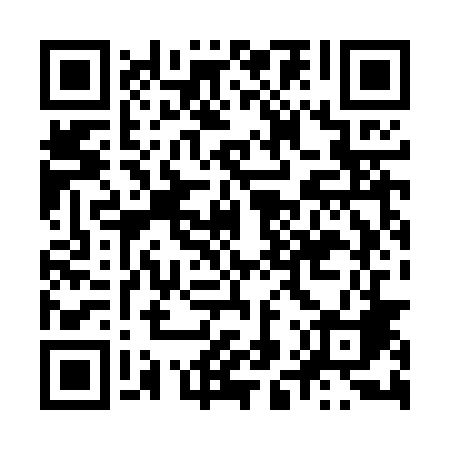 Ramadan times for Okunino, PolandMon 11 Mar 2024 - Wed 10 Apr 2024High Latitude Method: Angle Based RulePrayer Calculation Method: Muslim World LeagueAsar Calculation Method: HanafiPrayer times provided by https://www.salahtimes.comDateDayFajrSuhurSunriseDhuhrAsrIftarMaghribIsha11Mon4:174:176:1612:023:515:495:497:4112Tue4:154:156:1312:023:525:515:517:4313Wed4:124:126:1112:023:545:535:537:4514Thu4:094:096:0912:013:555:555:557:4715Fri4:064:066:0612:013:575:575:577:5016Sat4:044:046:0412:013:585:595:597:5217Sun4:014:016:0112:004:006:016:017:5418Mon3:583:585:5912:004:026:036:037:5619Tue3:553:555:5612:004:036:056:057:5820Wed3:523:525:5412:004:056:066:068:0021Thu3:503:505:5111:594:066:086:088:0322Fri3:473:475:4911:594:086:106:108:0523Sat3:443:445:4611:594:096:126:128:0724Sun3:413:415:4411:584:106:146:148:1025Mon3:383:385:4111:584:126:166:168:1226Tue3:353:355:3911:584:136:186:188:1427Wed3:323:325:3611:574:156:206:208:1728Thu3:293:295:3411:574:166:216:218:1929Fri3:263:265:3111:574:186:236:238:2130Sat3:233:235:2911:574:196:256:258:2431Sun4:194:196:2712:565:207:277:279:261Mon4:164:166:2412:565:227:297:299:292Tue4:134:136:2212:565:237:317:319:313Wed4:104:106:1912:555:257:337:339:344Thu4:074:076:1712:555:267:357:359:365Fri4:034:036:1412:555:277:367:369:396Sat4:004:006:1212:545:297:387:389:427Sun3:573:576:0912:545:307:407:409:448Mon3:533:536:0712:545:317:427:429:479Tue3:503:506:0512:545:337:447:449:5010Wed3:463:466:0212:535:347:467:469:53